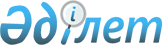 О внесении изменений в приказ Министра юстиции Республики Казахстан от 14 марта 2014 года № 106 "Об утверждении Правил деятельности комиссии по лицензированию судебно экспертной деятельности"
					
			Утративший силу
			
			
		
					Приказ Министра юстиции Республики Казахстан от 28 апреля 2016 года № 195. Зарегистрировано в Министерстве юстиции Республики Казахстан от 17 июня 2016 года № 13799. Утратил силу приказом Министра юстиции Республики Казахстан от 29 декабря 2016 года № 1200      Сноска. Утратил силу приказом Министра юстиции РК от 29.12.2016  № 1200 (вводится в действие по истечении десяти календарных дней после дня его первого официального опубликования).

      Руководствуясь пунктом 4 статьи 15 Закона Республики Казахстан от 20 января 2010 года «О судебно-экспертной деятельности в Республике Казахстан», ПРИКАЗЫВАЮ:



      1. Внести в приказ Министра юстиции Республики Казахстан от 14 марта 2014 года № 106 «Об утверждении Правил деятельности комиссии по лицензированию судебно-экспертной деятельности» (далее - Правила), (зарегистрирован в Реестре государственной регистрации нормативных правовых актов под № 9242, опубликован в Информационно-правовой системе «Әділет» 31 марта 2014 года) внести следующие изменения:



      в Правилах деятельности комиссии по лицензированию судебно-экспертной деятельности, утвержденных указанным приказом:



      пункты 3, 4 изложить в следующей редакции:

      «3. В своей работе Комиссия руководствуется Конституцией Республики Казахстан, Законом Республики Казахстан «О разрешениях и уведомлениях» и иными нормативными правовыми актами Республики Казахстан в области лицензирования и судебно-экспертной деятельности»;



      4. Состав Комиссии состоит из нечетного числа членов (не менее пяти человек). Председателем Комиссии является заместитель Министра юстиции Республики Казахстан.

      В состав Комиссии включаются представители Департамента по организации экспертной деятельности и органов судебной экспертизы Министерства, имеющие ученую степень или опыт научной и экспертной работы не менее 5 лет в данной отрасли научных знаний»;



      пункт 16 изложить в следующей редакции:

      «16. Выдача или отказ в выдаче лицензий на занятие судебно-экспертной деятельностью производится Департаментом по организации экспертной деятельности».



      2. Департаменту по организации экспертной деятельности Министерства юстиции Республики Казахстан в установленном законодательством порядке обеспечить:

      1) государственную регистрацию настоящего приказа в Министерстве юстиции Республики Казахстан; 

      2)в течение десяти календарных дней после государственной регистрации настоящего приказа в Министерстве юстиции Республики Казахстан направление на официальное опубликование в периодических печатных изданиях и информационно-правовой системе «Әділет»; 

      3) в течении пяти рабочих дней после государственной регистрации настоящего приказа в Министерстве юстиции Республики Казахстан направление в Республиканское государственное предприятие на праве хозяйственного ведения «Республиканский центр правовой информации Министерства юстиции Республики Казахстан» для размещения в Эталонном контрольном банке нормативных правовых актов Республики Казахстан;

      4) размещение настоящего приказа на интернет-ресурсе Министерства юстиции Республики Казахстан.



      3. Контроль за исполнением настоящего приказа возложить на курирующего заместителя Министра юстиции Республики Казахстан.



      4. Настоящий приказ вводится в действие по истечении десяти календарных дней после дня его первого официального опубликования.       Министр юстиции

      Республики Казахстан                       Б. Имашев
					© 2012. РГП на ПХВ «Институт законодательства и правовой информации Республики Казахстан» Министерства юстиции Республики Казахстан
				